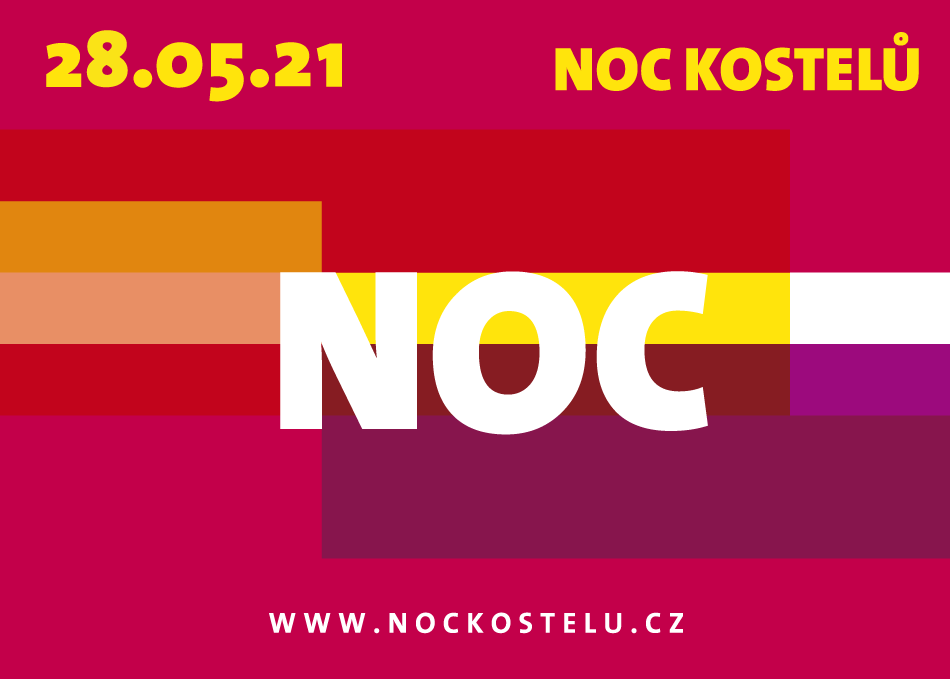 Pátek 28. května16 –19 hod.PODVEČER KAPLIČEK Letos pro Vás zpřístupníme tato místa:KUŇOVICE - obnovená kaple na návsiCHMELNÁ - sv. Trojice v lesePALČICE - kaple na návsiČECHTICE - kaple sv. VojtěchaČERNIČÍ - obnovený Vratislavův kříž; v 19:00 žehnáníLHOTA BUBENEČ - kaple na návsiDĚKANOVICE - kaple na návsi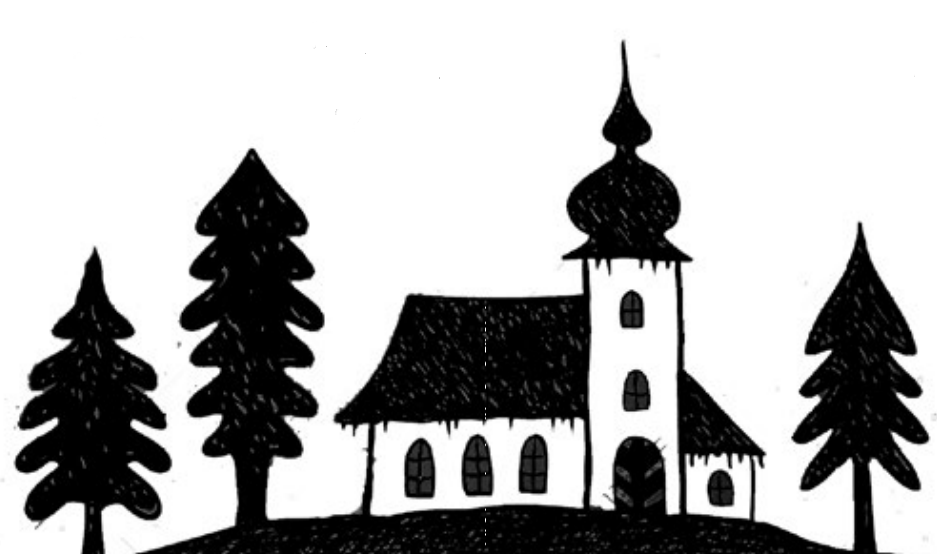 Můžete objet všechny kaple na kole, elektrokole neboautem (32 kilometrů), anebo navštívit jenom některé.Každý účastník či poutník obdrží pamětní list, na který může sbírat razítka z jednotlivých míst.Součástí nebudou kulturní vystoupení, ale děti si také přijdou na své.To vše samozřejmě za dodržení opatření, která budou v tu dobu platit.Sledujte prosím aktuální informace. Těšíme se na setkání s Vámi.A prosíme o sdílení. Tým farníků z Čechticka.